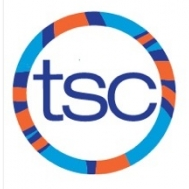 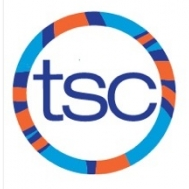 SUNDAYMONDAYTUESDAYWEDNESDAYTHURSDAYFRIDAYSATURDAY16:00-7:30pm Jarvis 23 6:00-7:30pm Central Tech 4Blue & White Meet3:00-6:00pm UT 5676:00-7:30pm Central Tech 86:00-7:30pm Jarvis 9106:00-7:30pm Central Tech 119:00-11:00am Harbord1213Thanksgiving Off 146:00-7:30pm Central Tech 156:00-7:30pmJarvis 16176:00-7:30pm Central Tech 189:00-11:00am Harbord1920216:00-7:30pm Central Tech 226:00-7:30pm Jarvis 23246:00-7:30pm Central Tech 255:30-7:30am UT  26Fall Sprint Meet (12&U)  27286:00-7:30pm Central Tech 296:00-7:30pm Jarvis 30 31Halloween  Off 